Инструкция по установке системы «Модуль интеграции «1С:Розница. Аптека» с информационной системой «Е-РП» (Платформа "Электронный рецепт")»Оглавление0. НЕОБХОДИМОЕ ПРОГРАММНОЕ ОБЕСПЕЧЕНИЕДля функционирования системы «Модуль интеграции «1С:Розница. Аптека» с информационной системой «Е-РП» необходимо следующее программное обеспечение:Технологическая платформа 1С:Предприятие 8 не ниже 8.3.20.2184;ПО «1С: Розница. Аптека» редакции 2, версии не ниже 2.3.14.27;ПО «КриптоПро CSP» версии не ниже 5.0.12000Также необходим пакет «ИТС: Медицина» в составе информационно-технологического сопровождения 1С.Для получения технической поддержки в ходе эксплуатации Системы пользователи могут направлять возникающие вопросы на электронную почту службы технической поддержки ООО «БИГ» по адресу stp@585585.ru или связаться по телефону: 8-4722-585-585 с понедельника по пятницу с 9 до 18 часов (перерыв с 13:00 по 14:00).1. УСТАНОВКА ТЕХНОЛОГИЧЕСКОЙ ПЛАТФОРМЫДля установки платформы «1С:Предприятие» необходимо выполнить следующие действия:Приобрести дистрибутив платформы 1С нужной версии (не ниже 8.3.20.2184).Распаковать скачанный архив c дистрибутивом платформы нужной версии и запустить в нем приложение setup.exe.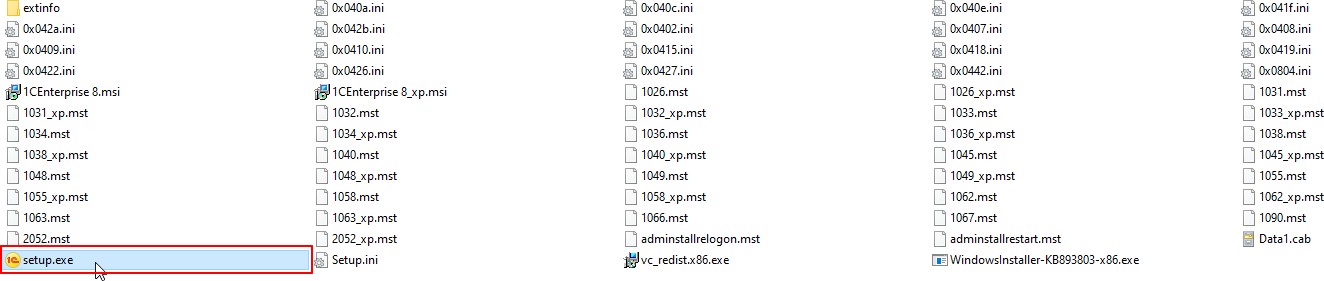 В мастере по установке следовать указаниям, при необходимости изменить папку установки или изменить комплект поставки.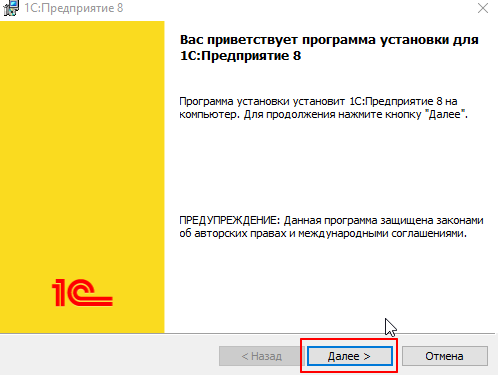 УСТАНОВКА КОНФИГУРАЦИИ «1С:РОЗНИЦА. АПТЕКА ПРОФ»Для установки конфигурации «1С:Розницы. Аптеки ПРОФ» необходимо:Приобрести архив с версией конфигурации 2.3.14.27.Распаковать архив и запустить файл setup.exe, следовать дальнейшим инструкциям по установке.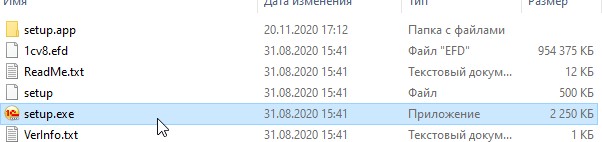 Создать информационную базу данной версии. Для этого:В окне выбора базы нажать «Добавить».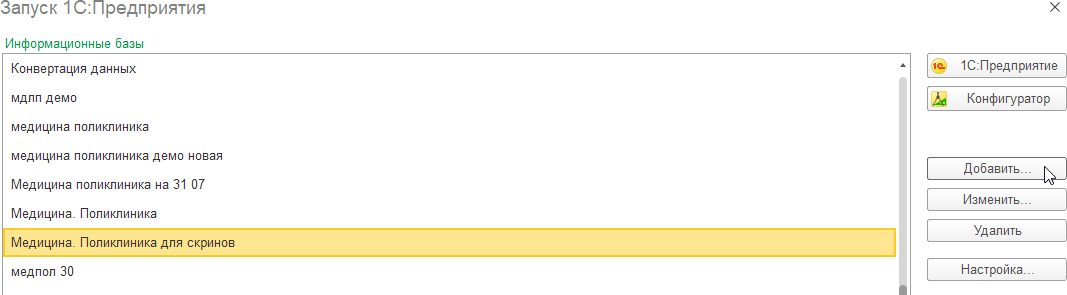 В окне «Добавление информационной базы/группы» выбрать «Создание новой информационной базы». Нажать «Далее».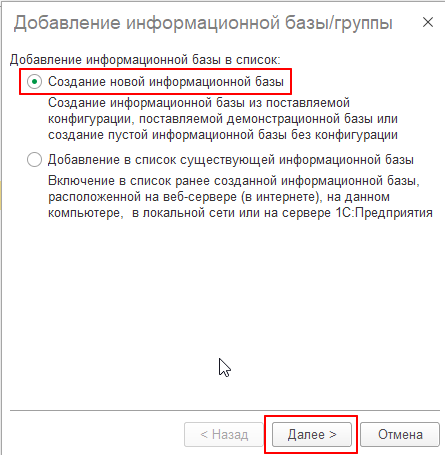 Выбрать шаблон «Розницы. Аптеки» установленной версии. Настройка будет проще, если выбрать вариант«Демо». Нажать «Далее».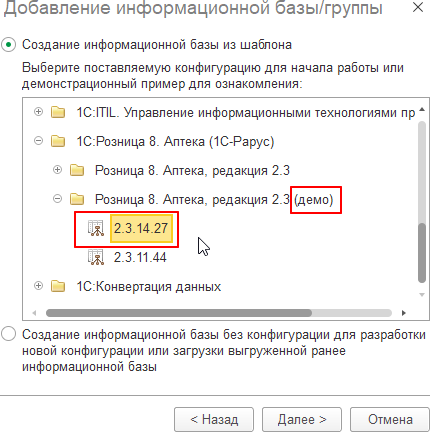 Указать наименование базы и тип расположения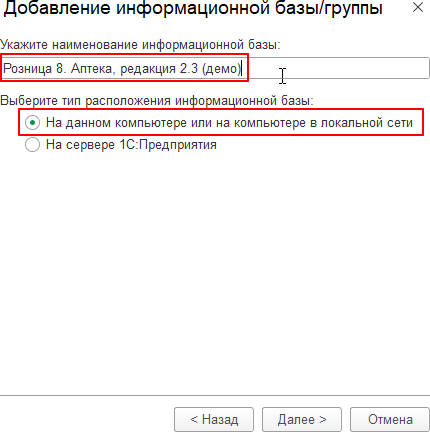 Указать дополнительные параметры информационной базы при необходимости. Нажать «Готово».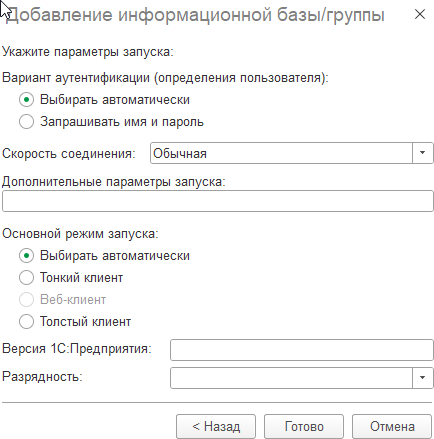 УСТАНОВКА РАСШИРЕНИЯ МОДУЛЯДля	установки	расширения	«Модуль	интеграции	«1С:Розница.	Аптека»	с	информационной	системой	«E-RP» (Платформа "Электронный рецепт")» необходимо:Загрузить расширение для модуля интеграции с диска, либо приобрести у партнера 1С. Открыть типовую информационную базу «1С:Розницы. Аптеки» в режиме Предприятия.Перейти в раздел «Администрирование» → «Печатные формы, отчеты и обработки» → «Расширения».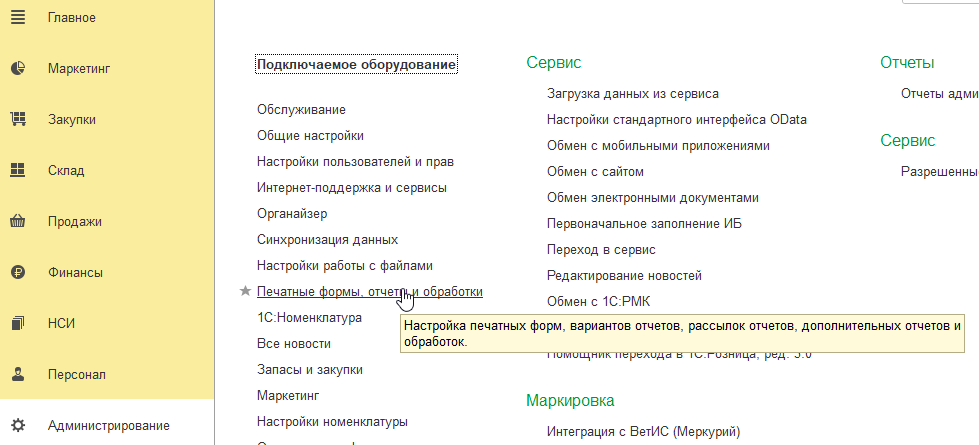 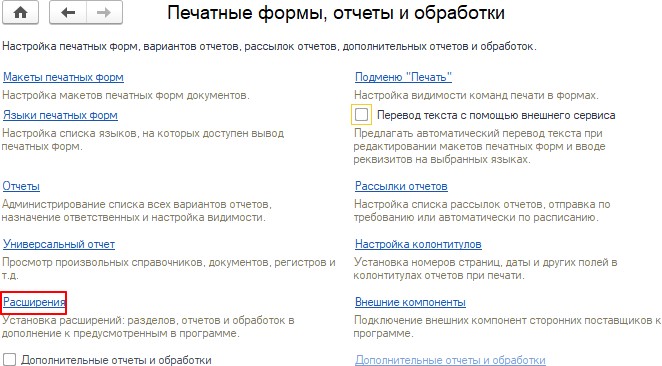 В списке расширений выбрать «Добавить из файла» → в предупреждении нажать «Продолжить»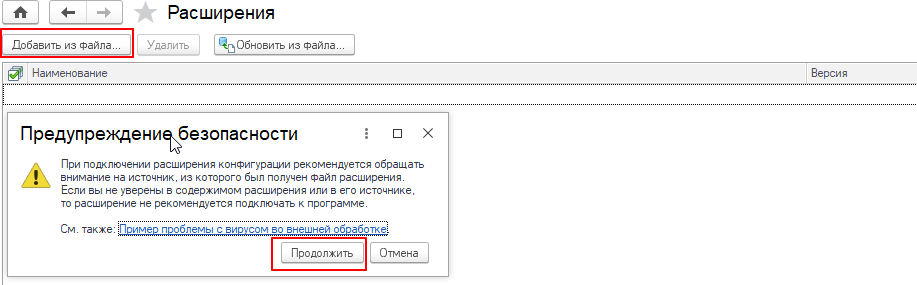 Выбрать файл загруженного ранее расширения.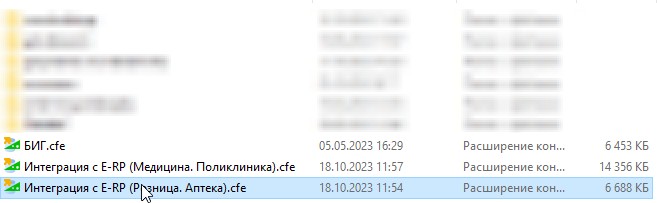 Отключить галочку «Безопасный режим» для корректной работы расширения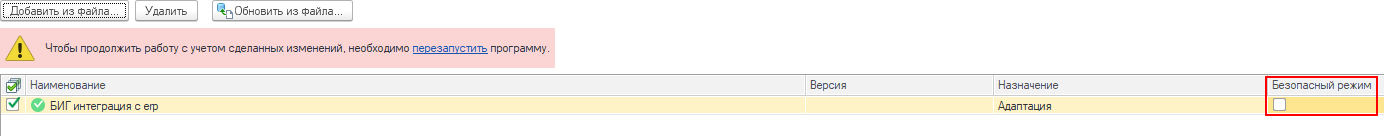 Перезапустить 1С в режиме «Предприятия».